Contract  de  prestare servicii Nr. …………….. din …………………….PreambulÎn temeiul  art. 7, alin. (5) din  Legea nr. 98/2016 privind achizițiile publice cu completările și modificările ulterioare și a art. 43 alin (1) și (2) a Hotărârii nr. 395/2016 pentru aprobarea Normelor metodologice de aplicare a prevederilor referitoare la atribuirea contractului de achiziție publică din Legea 98/2016 privind achizițiile publice, s-a încheiat prezentul contract, între: 1.1. Autoritatea contractantă, Universitatea de Ştiinţe Agricole şi Medicină Veterinară „Ion Ionescu de la Brad”din Iași cu sediul în Iaşi, Aleea M. Sadoveanu nr.3, telefon 0232/407407, fax 0232/260650 cod fiscal  4541840, cont nr. RO55TREZ23F650601710101X deschis la Trezoreria Iaşi, reprezentată prin prof. univ. dr. Gerard JITĂREANU, având funcţia de Rector, și Contabil Șef  - Ec. Gabriela RADU, în calitate de achizitor şi,1.2. SC……………SRL   cu sediu în ……………………., număr de înmatriculare  ………………, cod fiscal  ………………; cont IBAN …………………….. deschis la Trezoreria …………….., telefon : ………………, e-mail: …………………. reprezentată prin administrator …………………, în calitate de prestator.2. Definiţii 2.1. - În prezentul contract următorii termeni vor fi interpretaţi astfel:contract – reprezintă prezentul contract  şi toate Anexele sale. achizitor şi  prestator  - părtile contractante, aşa cum sunt acestea numite în prezentul contract;preţul contractului - preţul plătibil prestatorului de către achizitor, în baza contractului, pentru îndeplinirea integrală şi corespunzătoare a tuturor obligaţiilor asumate prin contract;servicii - activităţi a căror prestare fac obiect al contractului; forţa majoră -  un eveniment mai presus de controlul parţilor, care nu se datorează greşelii sau vinei acestora, care nu putea fi prevăzut la momentul încheierii contractului şi care face imposibilă executarea şi, respectiv, îndeplinirea contractului; sunt considerate asemenea evenimente: razboaie, revoluţii, incendii, inundaţii sau orice alte catastrofe naturale, restricţii apărute ca urmare a unei carantine, embargou, enumerarea nefiind exhaustivă ci enunciativă. Nu este considerat forţă majoră un eveniment asemenea celor de mai sus care, fără a crea o imposibilitate de executare, face extrem de costisitoare executarea obligaţiilor uneia din părţi;zi - zi calendaristică; an - 365 de zile.3. Interpretare3.1. În prezentul contract, cu excepţia unei prevederi contrare cuvintele la forma singular vor include forma de plural şi vice versa, acolo unde acest lucru este permis de context.3.2. Termenul “zi”sau “zile” sau orice referire la zile reprezintă zile calendaristice dacă nu se specifică in mod diferit.Clauze obligatorii4. Obiectul contractului  4.1. - Prestatorul se obligă să presteze Servicii de proiectare faza “Studiu de fezabilitate” pentru investiția “Centru de valorificare economică a microproducției agricole și veterinare”, în perioada convenită şi în conformitate cu Tema de proiectare, anexă la contract.4.2. - Achizitorul se obligă să platească preţul convenit în prezentul contract pentru serviciile prestate, în termen de 30 de zile de la semnarea procesului verbal de recepție a serviciilor, pe baza facturii fiscale.5. Preţul contractului5.1. - Preţul convenit pentru îndeplinirea contractului, plătibil prestatorului de catre achizitor, este de ....................... lei, din care .................. lei TVA 19 %. Prețul contractului fără TVA este de ........................... lei, reprezentând valoarea de contract acceptată.. 6. Durata contractului6.1. – Durata prezentului contract este de la data semnarii contractului de servicii de către ambele părți şi până la data de 31.12.2020.6.2 - Termenul de predare a serviciilor de proiectare faza “Studiu de fezabilitate” pentru investitia “Centru de valorificare economica a microproductiei agricole și veterinare”, este 60 zile calendaristice de la semnarea contractului de ambele parti.6.3. – Achizitorul va transmite Prestatorului toate documentele și informațiile solicitate de către acesta pentru îndeplinirea obiectului contractului.6.4 - Termenele de predare a serviciilor de proiectare de la art. 6.2, vor putea fi prelungite cu acordul părților, atunci când există motive obiective, temeinic fundamentate de către partea care invocă prelungirea.6.5 - Prelungirea termenelor de predare se va realiza prin încheierea unui act adițional la prezentul contract, în baza unei Notificări de solicitare a modificării contractului de servicii, emisă de partea care invocă prelungirea.  6.6. - Prezentul contract încetează să producă efecte la data îndeplinirii tuturor obligațiilor asumate prin contract.7. Modalităţi de plată7.1. – Plata se face pe baza facturii însoţită de Procesul verbal de recepție, vizat de achizitor.7.2.– Plata se va face de către achizitor prin virament, cu ordin de plată, după recepţionarea serviciului, în termen de 30 de zile de la primire facturii fiscale și semnarea procesului verbal de recepție .7.3. - Achizitorul se obligă să efectueze plata către prestator în contul  deschis la Trezoreria …………….8. Documentele contractului8.1.  - Documentele contractului sunt:Tema de proiectare;Oferta tehnica și financiara acceptata pe .......................;Garanția de bună execuție constituită conform legii, în termen de maxim 5 zile de la semnarea prezentului contract;  9.  Obligaţiile principale ale prestatorului9.1. - Prestatorul se obliga sa presteze serviciile care fac obiectul prezentului contract in perioada/perioadele convenite, in conformitate cu obligatiile asumate. 9.2. - Prestatorul este singurul raspunzator pentru pagubele cauzate unor terti persoane, pentru neexecutarea sau executarea improprie a serviciilor ce fac obiectul prezentului contract.   .9.3. - Prestatorul are obligaţia de a executa serviciile prevăzute în contract cu profesionalismul şi promptitudinea cuvenite angajamentului asumat şi în conformitate cu propunerea sa tehnică.9.4. - Prestatorul se obligă să supravegheze prestarea serviciilor, să asigure resursele umane, materialele, uneltele de lucru şi orice alte asemenea, fie de natură provizorie, fie definitivă, cerute de şi pentru contract, în măsura în care necesitatea asigurării acestora este prevazută în prezentul contract sau se poate deduce în mod rezonabil din contract.  9.5. - Prestatorul este pe deplin responsabil pentru prestarea  serviciilor în  conformitate cu termenele aferente fiecarei activitati. Totodată, este răspunzător atât de siguranţa tuturor operaţiunilor şi metodelor de prestare utilizate, cât şi de calificarea personalului folosit pe toată durata contractului.9.6. -  Prestatorul va considera toate documentele şi informaţiile care îi sunt puse la dispoziţie referitoare la prezentul contract drept private şi confidenţiale după caz, nu va publica sau divulga niciun element al prezentului contract fără acordul scris, prealabil, al achizitorului. Dacă există divergenţe cu privire la necesitatea publicării sau divulgării în scopul executării prezentului contract, decizia finală va aparţine achizitorului.9.7. - Prestatorul se va abţine de la orice declaraţie publică privind derularea contractului fără aprobarea prealabilă a achizitorului  şi de a se angaja în orice altă activitate care intră în conflict cu obligaţiile sale faţă de achizitor conform prezentului contract.9.8. - - Prestatorul se obliga sa respecte reglementarile referitoare la conditiile de munca si protectia muncii si dupa caz, standardele internationale agreate cu privire la forta de munca, conventiile cu privire la libertatea de asociere si negocierile colective, eliminarea muncii fortate si obligatorii, eliminarea discriminarii in privinta angajarii si ocuparii fortei de munca si abolirea muncii copiilor..9.9. -  Prestatorul de servicii isi va dimensiona personalul, echipamentele, uneltele de lucru, mijloacele de transport, in functie de volumul de lucrari estimate, avand in vedere ca suprafata supusa investigarii arheologice.9.10. - Prestatorul se obliga sa presteze serviciile in conformitate  cu activitatile stabilite prin legislatia in vigoare. 9.11. - Documentatiile se vor elabora în volume distincte, pe faze de proiectare:- studiile de fezabilitate, studiile topografice şi studiile geotehnice  se vor elabora în 3 exemplare;.-se va elabora planul de situaţie pe plan cadastral;-studiul de fezabilitate, va conţine obligatoriu: toate avizele/acordurile  prevazute în CU şi cel puţin două variante viabile cu specificarea celei recomandate de către proiectant. Pentru fiecare soluţie dată, se va întocmi deviz general conform legislaţiei în vigoare, precum și graficul de eșalonare a costurilor;-se va stabili categoria de importanță a lucrării;-la indicatori se va trece durata investiției, din care durata execuției (C+M) propriu-zise;-eșalonarea investiției se va trece în valori cu TVA;-documentaţiile tehnice se vor  întocmi în sistem stereografic 1970;-proiectantul va elabora documentaţiile pentru avize / acorduri / autorizatii, le va depune direct la unităţile avizatoare, le va susţine (acolo unde e cazul) şi va obţine avizele / acordurile / autorizaţiile aferente;-documentația pentru obținerea avizelor se va redacta în 2 exemplare pentru fiecare avizator și va conține: memoriu tehnic, plan de situatie sc 1:500; fișa tehnică/cerere tip completată/semnată și ștampilată; certificat de urbanism. La prezentarea studiului de fezabilitate se vor prezenta și avizele/acordurile aferente, care fac parte integrantă din acestea;-în documentația pentru Agenția pentru Protecția Mediului se va preciza dacă este necesar să se afecteze spații verzi pentru execuția lucrărilor, memoriul se va elabora conform conținutului cadru prevăzut în anexa 5 din Ordinul 135/2010 privind aprobarea Metodologiei de aplicare a evaluării impactului asupra mediului pentru proiecte publice şi private;-se va ţine cont de reţelele existente;-documentaţia tehnico-economică se va preda şi pe suport magnetic, planul de situaţie se va preda şi în format editabil (.dwg sau .dxf);-se vor elabora extrasele de materiale, manoperă, utilaj și transport;-se va elabora planul de securitate si sanatate.	Conţinutul documentaţiilor va respecta întocmai  prevederile legale în vigoare, vor fi complete, în concordanţă cu tema de proiectare şi cu realitatea de pe teren. În caz contrar nu vor fi recepţionate. 9.12. Prestatorul va despagubi achizitorul in cazul oricaror pretentii si actiuni in justitie rezultate din orice incalcari ale prevederilor in vigoare de catre Prestator, personalul sau, salariat sau contractat de acesta, inclusiv conducerea sa, subordonatii acestuia, precum si salariatii din teritoriu9.13. - Prestatorul se obligă să despăgubească achizitorul împotriva oricăror:reclamaţii şi acţiuni în justiţie, ce rezultă din încălcarea unor drepturi de proprietate intelectuală (brevete, nume, mărci înregistrate etc.), legate de echipamentele, materialele, instalaţiile sau utilajele folosite pentru sau în legătură cu serviciile prestate, şidaune-interese, costuri, taxe şi cheltuieli de orice natură, aferente, cu excepţia situaţiei în care o astfel de încălcare rezultă din respectarea caietului de sarcini întocmit de către achizitor.9.14. - Drepturi de proprietate intelectuală : la predarea proiectului și recepția fără obiecțiuni a acestuia de către Achizitor, Prestatorul cedează către Achizitor  dreptul de autor  asupra rezultatului activității de proiectare,  prestate în conformitate cu clauzele prezentului contract. Documentatia elaborate in baza prezentului contract,  orice rapoarte si date precum hărţi, diagrame, schiţe, instrucţiuni, planuri, statistici, calcule, baze de date, software si înregistrări justificative ori materiale achiziţionate, compilate ori elaborate de către Prestator sau de către personalul său salariat ori contractat în executarea Contractului de, servicii vor deveni proprietatea exclusivă a Achizitorului. După încetarea Contractului de servicii, prestatorul va remite toate aceste documente si date achizitorului. Prestatorul nu va păstra copii ale acestor documente ori date si nu le va utiliza în scopuri care nu au legătură cu Contractul de Servicii fără acordul scris prealabil al achizitorului.  9.15. - Prestatorul nu are dreptul de a angaja sau încheia orice alte înțelegeri privind prestarea de servicii, direct ori indirect, în scopul îndeplinirii contractului de achiziție publică, cu persoane fizice sau juridice care au fost implicate în procesul de verificare/evaluare a solicitărilor de participare/ofertelor depuse în cadrul procedurii de atribuire  ori angajați/foști angajați ai autorității contractante cu care autoritatea contractantă a încetat relațiile contractuale ulterior atribuirii contractului de achiziție publică, pe parcursul unei perioade de cel puțin 12 luni de la încheierea contractului, sub sancțiunea rezoluțiunii ori rezilierii de drept a contractului respectiv.  9.16. - Pe parcursul derularii contractului de achizitie publica, prestatorul va respecta reglementarile obligatorii în domeniile mediului, social si a relatiilor de munca stabilite prin legislatia adoptata la nivelul Uniunii Europene, legislatia nationala, prin acorduri colective sau prin tratatele, conventiile si acordurile internationale în aceste domenii.10.  Obligaţiile principale ale achizitorului10.1. - Achizitorul se obligă să recepţioneze serviciile prestate în termenul stabilit, potrivit art. 15 din prezentul Contract de Servicii.10.2. - Achizitorul se obligă să plătească preţul către prestator după recepţia serviciilor, în condițiile stabilite la art. 7.1 și 7.2.10.3. - Achizitorul se obligă să recepționeze serviciile prestate in termenul convenit in baza unui proces verbal de predare – primire, sa verifice si sa aprobe documentatia predata de prestator.11.  Sancţiuni pentru neindeplinirea culpabilă a obligaţiilor 11.1. - În cazul în care, din vina sa exclusivă, prestatorul nu reuşeşte să îşi îndeplinească obligaţiile asumate prin contract, atunci achizitorul are dreptul de a deduce din preţul contractului, ca penalităţi, o sumă echivalentă cu 0,04 % / zi de întârziere la prestare.11.2. - În cazul în care achizitorul nu îşi onorează obligaţiile în termen de 28 de zile de la expirarea perioadei convenite, atunci acestuia îi revine obligaţia de a plăti, ca penalităţi, o sumă echivalentă cu 0,04% / zi de întârziere din plata neefectuată.11.3 - Nerespectarea obligaţiilor asumate prin prezentul contract de către una dintre părţi, în mod culpabil şi repetat, dă dreptul părţii lezate de a considera contractul de drept reziliat şi de a pretinde plata de daune-interese.11.4 - Achizitorul îşi rezervă dreptul de a renunţa oricând la contract, printr-o notificare scrisă adresată prestatorului, fără nicio compensaţie, dacă acesta din urmă dă faliment, cu condiţia ca această anulare să nu prejudicieze sau să afecteze dreptul la acţiune sau despăgubire pentru prestator. In acest caz, prestatorul are dreptul de a pretinde numai plata corespunzatoare pentru partea din  contract îndeplinită pâna la data denunţării unilaterale a contractului.Clauze specifice12. Garanţia de bună execuţie a contractului12.1. - Prestatorul are obligaţia să constituie garanţia de bună execuţie a contractului în cuantum de 5% din valoarea fără TVA a contractului. Garanţia de bună execuţie se constituie prin Scrisoare de garanţie bancară, ordin de plată, asigurare emisă de o societate de asigurări sau depuneri de numerar la casierie. Garanţia de bună execuţie se poate constitui şi prin reţineri succesive din sumele datorate pentru facturi parţiale. În acest caz contractantul are obligaţia de a deschide un cont la dispoziţia autorităţii contractante, la Trezoreria Statului. Suma iniţială care se depune de către contractant în contul deschis la dispoziţia achizitorului nu trebuie să fie mai mică de 0,5% din preţul contractului.12.2. – Achizitorul are dreptul de a emite pretenţii asupra garanţiei de bună execuţie, în limita prejudiciului creat, dacă prestatorul nu îşi îndeplineşte, execută cu întârziere sau execută necorespunzător obligaţiile asumate prin prezentul contract. Anterior emiterii unei pretenţii asupra garanţiei de bună execuţie, achizitorul are obligaţia de a notifica acest lucru prestatorului, precizând totodată obligaţiile care nu au fost respectate.12.3. – Achizitorul se obligă să restituie garanţia de bună execuţie în conformitate cu prevederile art. 42, alin (3) din HG 395/2016 actualizată. 13. Alte resposabilităţi ale prestatorului13.1. - (1) Prestatorul are obligaţia de a executa serviciile prevăzute în contract cu profesionalismul şi promptitudinea cuvenite angajamentului asumat şi în conformitate cu propunerea sa tehnică.(2) Prestatorul se obligă să supravegheze prestarea serviciilor, sa asigure resursele umane, materialele, instalaţiile, echipamentele şi orice alte asemenea, fie de natura provizorie, fie definitivă cerute de/ şi pentru contract, în masura în care necesitatea asigurării acestora este prevazută în contract sau se poate deduce în mod rezonabil din contract.  13.2. -  Prestatorul este pe deplin responsabil pentru execuţia serviciilor în conformitate cu graficul de prestare convenit. Totodată, este răspunzător atât de siguranţa tuturor operaţiunilor şi metodelor de prestare utilizate, cât şi de calificarea personalului folosit pe toată durata contractului. 14. Alte responsabilităţi ale achizitorului14.1. - Achizitorul se obligă să pună la dispoziţia prestatorului orice facilităţi şi/sau informaţii pe care acesta le-a cerut în propunerea tehnică şi pe care le considera necesare îndeplinirii contractului.15. Recepţie şi verificări 15.1. - Achizitorul are dreptul de a verifica modul de prestare a serviciilor pentru a stabili conformitatea lor cu prevederile din propunerea tehnică şi din caietul de sarcini. 15.2. - Verificările vor fi efectuate în conformitate cu prevederile din prezentul contract. Achizitorul are obligaţia de a notifica, în scris,  prestatorului, identitatea reprezentanţilor săi împuterniciţi pentru acest scop.15.3. - Achizitorul are dreptul de a verifica modul de prestare a serviciilor pentru a stabili conformitatea lor cu cerintele caietului de sarcini și cu obligațiile asumate prin oferta adjudecata.15.4. - Verificările vor fi efectuate de către achizitor prin reprezentanții săi împuterniciți, în conformitate cu prevederile din prezentul contract. Achizitorul are obligația de a notifica în scris prestatorului, identitatea persoanelor împuternicite pentru acest scop.16. Începere, finalizare, întârzieri, sistare, reziliere16.1. - (1)  Prestatorul are obligaţia de a începe prestarea serviciilor în timpul cel mai scurt posibil de la semnarea contractului.  (2) În cazul în care  prestatorul suferă întârzieri şi/ sau suportă costuri suplimentare, datorate în exclusivitate achizitorului părţile vor stabili de comun acord:a) prelungirea perioadei de prestare a serviciului, şib) totalul cheltuielilor aferente, dacă este cazul, care se vor adauga la preţul contractului.16.2. - (1) Serviciile prestate în baza contractului sau, dacă este cazul, oricare fază a acestora prevazută a fi terminată într-o perioadă stabilită în graficul de prestare, trebuie finalizate în termenul convenit de parţi, termen care se calculează de la data începerii prestării serviciilor.(2) În cazul în care: orice motive de întârziere, ce nu se datorează  prestatorului, saualte circumstanţe neobisnuite susceptibile de a surveni, altfel decât prin încalcarea contractului de către prestator,îndreptăţesc prestatorul de a solicita prelungirea perioadei de prestare a serviciilor sau a oricărei faze a acestora, atunci parţile vor revizui, de comun acord, perioada de prestare şi vor semna un act adiţional. 16.5. Nerespectarea obligatiilor asumate prin prezentul contract de catre una dintre parti, in mod culpabil si repetat, da dreptul partii lezate de a considera contractul de drept reziliat si de a pretinde plata de daune-interese. Decizia asupra rezilierii, in acest caz, se transmite partii contractante in scris cu justificarile de rigoare dar nu inainte de concilierea diferendumului.17. Ajustarea preţului contractului17.1. - Pentru serviciile prestate, plaţile datorate de achizitor prestatorului sunt tarifele declarate în propunerea financiară, anexă la contract.17.2. - Actualizarea prețului aferent prezentului contract se poate face numai în cazul în care au loc modificări legislative sau au fost emise de către autoritățile locale acte administrative care au ca obiect instituirea, modificarea sau renunțarea la anumite taxe/impozite locale al căror efect se reflectă în creșterea/diminuarea costurilor pe baza cărora s-a fundamentat prețul contractului.17.3. Fiecare actualizare a prețului se va face prin încheierea unui act adițional la prezentul contract. Anexat la actul adițional, Prestatorul va depune toate formularele aferente propunerii financiare cu valori actualizate.Valorile totale si unitare astfel rezultate vor fi utilizate în operațiunile de decontare efectuate de achizitor până la finalizarea contractului sau, după caz, până la efectuarea unei noi actualizări de preturi.17.4. În orice situație, prețul contractului va fi ajustat doar în măsura strict necesară pentru acoperirea costurilor pe baza cărora s-a fundamentat prețul contractului.18. Amendamente 18.1. - Parţile contractante au dreptul, pe durata îndeplinirii contractului, de a conveni modificarea clauzelor contractului, prin act adiţional.19. Forţa majoră19.1.- Forţa majoră este constatată de o autoritate competentă.19.2. - Forţa majoră exonerează parţile contractante de îndeplinirea obligaţiilor asumate prin prezentul contract, pe toată perioada în care aceasta acţionează.19.3. - Îndeplinirea contractului va fi suspendată în perioada de acţiune a forţei majore, dar fără a prejudicia drepturile ce li se cuveneau părţilor până la apariţia acesteia.19.4. - Partea contractantă care invocă forţa majoră are obligaţia de a notifica celeilalte părţi, imediat şi în mod complet, producerea acesteia şi să ia orice măsuri care îi stau la dispoziţie în vederea limitării consecinţelor.19.5. - Dacă forţa majoră acţionează sau se estimează ca va acţiona o perioadă mai mare de 6 luni, fiecare parte va avea dreptul să notifice celeilalte parţi încetarea de plin drept a prezentului contract, fără ca vreuna din parţi să poată pretindă celeilalte daune-interese.20. Soluţionarea litigiilor20.1. - Achizitorul şi  prestatorul vor face toate eforturile pentru a rezolva pe cale amiabilă, prin tratative directe, orice neînţelegere sau dispută care se poate ivi între ei în cadrul sau în legatură cu îndeplinirea contractului.20.2. - Dacă, după 15 de zile de la începerea acestor tratative neoficiale, achizitorul şi prestatorul nu reuşesc să rezolve în mod amiabil o divergenţă contractuală, fiecare poate solicita ca disputa să se soluţioneze de către instanţele judecatoreşti competente. 21. Limba care guvernează contractul21.1. - Limba care guvernează contractul este limba română.22. Comunicări22.1. - (1) Orice comunicare între părţi, referitoare la îndeplinirea prezentului contract, trebuie să fie transmisă în scris.(2) Orice document scris trebuie înregistrat atât în momentul transmiterii cât şi în momentul primirii.22.2. - Comunicările între părţi se pot face şi prin telefon, telegramă, telex, fax sau e-mail cu condiţia confirmării în scris a primirii comunicării.23. Legea aplicabilă contractului23.1. - Contractul va fi interpretat conform legilor din România.Parţile au înteles să încheie azi .. . .. . ….  prezentul contract în două exemplare, câte unul pentru fiecare parte.       Achizitor						                   PrestatorUNIVERSITATEA  DE ŞTIINŢE AGRICOLE ŞI 	   	            SC ………………… SRL                              MEDICINĂ VETERINARĂ IAŞI                    Rector,					                              AdministratorProf. univ. dr.   Gerard JITĂREANU								                                     Prorector cu dezvoltarea instituţională,Prof. univ. dr.  Eugen ULEADirector General Administrativ,Prof. univ. dr. Paul Corneliu BOIȘTEANUContabil Şef,Ec. Gabriela RADUSef Serviciu Tehnic, Ing. Romeu LUPUŞef Serviciu Achiziţii Publice,Ing. Constantin GÂLEAControl Financiar Preventiv,Ec. Daniela BURLACUSocietatea civilă profesională,Av. N. MOŞNEGUŢU – Av. O. CHIRIŢAÎntocmit Adm.patrim. Mia Andreea MERTICARIU 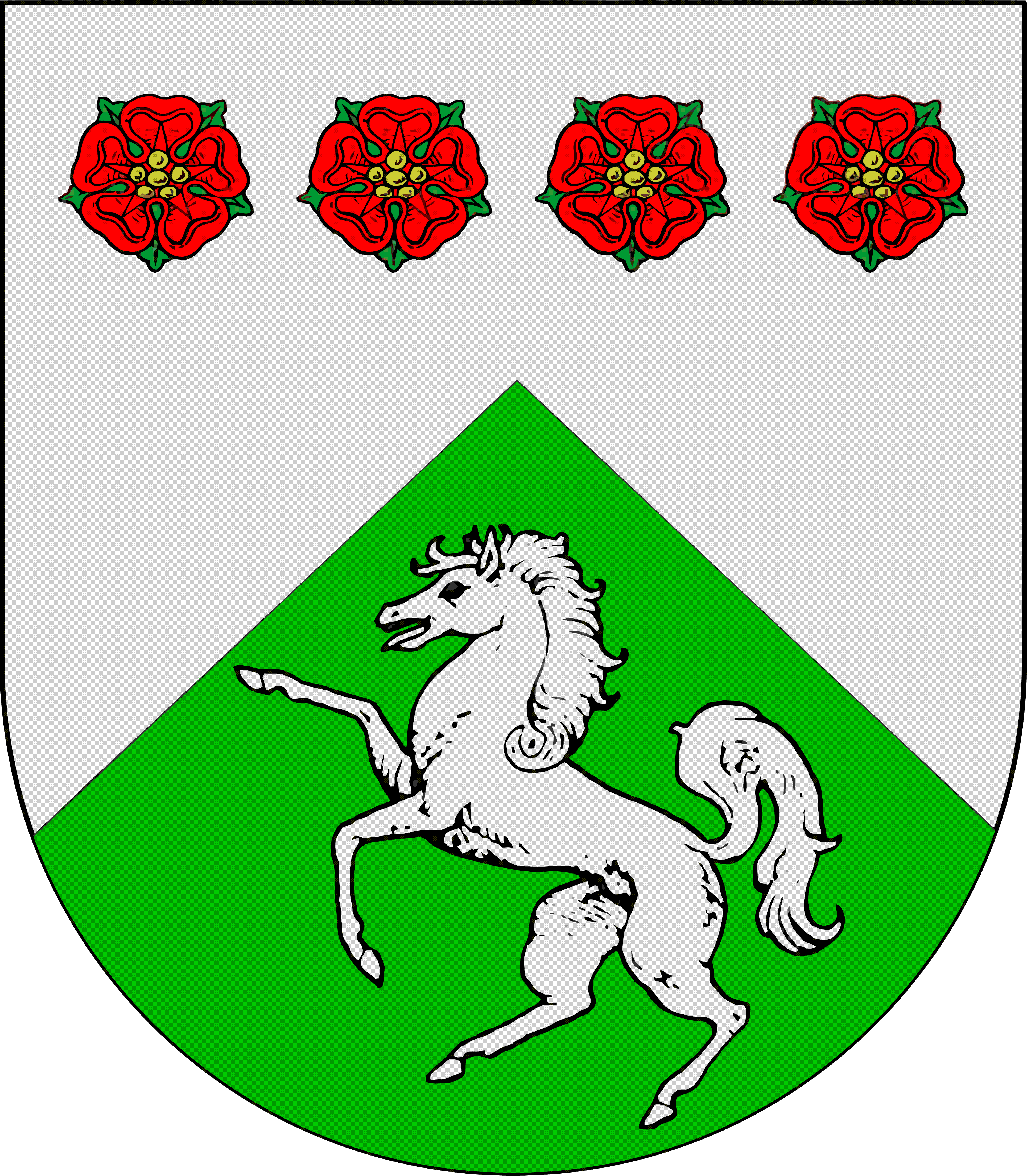 „Ministerul Educaţiei Naţionale și Cercetării„UNIVERSITATEA DE ŞTIINŢE AGRICOLE ŞI MEDICINĂ VETERINARĂ„ION IONESCU DE LA BRAD” DIN IAŞI“University of Applied Life Sciences and Environment”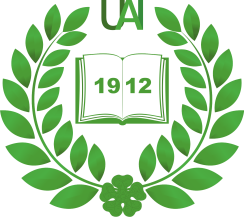 